Факультет  деканы                                                                                        С. МедеубекФакультеттің әдістемелік бюро                                                              төрайымы                                                                                                       М. НегізбаеваКафедра меңгерушісі                                                                                    Г. СұлтанбаеваЛектор                                                                                                            М.  Абдраев Әл-Фараби атындағы Қазақ ұлттық университетіЖурналистика факультетіБаспасөз және электронды БАҚ кафедрасыСиллабусКод «5В042100»Көктемгі семестр 2019-2020 оқу жылыБакалавриат 3 курс.Курс туралы академиялық ақпаратӘл-Фараби атындағы Қазақ ұлттық университетіЖурналистика факультетіБаспасөз және электронды БАҚ кафедрасыСиллабусКод «5В042100»Көктемгі семестр 2019-2020 оқу жылыБакалавриат 3 курс.Курс туралы академиялық ақпаратӘл-Фараби атындағы Қазақ ұлттық университетіЖурналистика факультетіБаспасөз және электронды БАҚ кафедрасыСиллабусКод «5В042100»Көктемгі семестр 2019-2020 оқу жылыБакалавриат 3 курс.Курс туралы академиялық ақпаратӘл-Фараби атындағы Қазақ ұлттық университетіЖурналистика факультетіБаспасөз және электронды БАҚ кафедрасыСиллабусКод «5В042100»Көктемгі семестр 2019-2020 оқу жылыБакалавриат 3 курс.Курс туралы академиялық ақпаратӘл-Фараби атындағы Қазақ ұлттық университетіЖурналистика факультетіБаспасөз және электронды БАҚ кафедрасыСиллабусКод «5В042100»Көктемгі семестр 2019-2020 оқу жылыБакалавриат 3 курс.Курс туралы академиялық ақпаратӘл-Фараби атындағы Қазақ ұлттық университетіЖурналистика факультетіБаспасөз және электронды БАҚ кафедрасыСиллабусКод «5В042100»Көктемгі семестр 2019-2020 оқу жылыБакалавриат 3 курс.Курс туралы академиялық ақпаратӘл-Фараби атындағы Қазақ ұлттық университетіЖурналистика факультетіБаспасөз және электронды БАҚ кафедрасыСиллабусКод «5В042100»Көктемгі семестр 2019-2020 оқу жылыБакалавриат 3 курс.Курс туралы академиялық ақпаратӘл-Фараби атындағы Қазақ ұлттық университетіЖурналистика факультетіБаспасөз және электронды БАҚ кафедрасыСиллабусКод «5В042100»Көктемгі семестр 2019-2020 оқу жылыБакалавриат 3 курс.Курс туралы академиялық ақпаратӘл-Фараби атындағы Қазақ ұлттық университетіЖурналистика факультетіБаспасөз және электронды БАҚ кафедрасыСиллабусКод «5В042100»Көктемгі семестр 2019-2020 оқу жылыБакалавриат 3 курс.Курс туралы академиялық ақпаратӘл-Фараби атындағы Қазақ ұлттық университетіЖурналистика факультетіБаспасөз және электронды БАҚ кафедрасыСиллабусКод «5В042100»Көктемгі семестр 2019-2020 оқу жылыБакалавриат 3 курс.Курс туралы академиялық ақпаратПәннің сандық кодыПәннің атауыТипіАптадағы сағат саныАптадағы сағат саныАптадағы сағат саныАптадағы сағат саныКредит саныКредит саныECTSПәннің сандық кодыПәннің атауыТипіДәрісСӨЖЛабЛабКредит саныКредит саныECTS«3В132»Аудио-бейнеөңдеуБК1133335ЛекторАбдраев М. К. Доцент,аға оқытушыАбдраев М. К. Доцент,аға оқытушыАбдраев М. К. Доцент,аға оқытушыАбдраев М. К. Доцент,аға оқытушыАбдраев М. К. Доцент,аға оқытушыОфис-сағаттарОфис-сағаттарКесте бойыншаКесте бойыншаe-mailMoldahan.abdraev@gmail.comMoldahan.abdraev@gmail.comMoldahan.abdraev@gmail.comMoldahan.abdraev@gmail.comMoldahan.abdraev@gmail.comОфис-сағаттарОфис-сағаттарКесте бойыншаКесте бойыншаТелефон87477237454 ұялы87477237454 ұялы87477237454 ұялы87477237454 ұялы87477237454 ұялыАудитория Аудитория 216216Курстың академиялық презентациясыПәннің максаты:«Аудиобейнеөңдеу» пәнін меңгеру мақсаты: бейнесюжет жасау,  телеөнім әзірлеу – мәдени кәсіби белсенділікті арттыру. Студенттерге шығармашылық тәсілін үйрету және және компьютерлік техниканың бейнебағдарламалық мүмкіндігін пайдалану, жетістіктерін игеру. оқытудың  негізгі  нәтижесінде  студентті  кісәбилікке  жетелеу ,  қабілеттін  танып,  талап қою:- заманға талабына орай  әртүрлі тележанрда теледүниетүсірілімдер ұймдастырады;-бейнекамерамен аудио жазып, өңдеу конфигурациясын меңгереді; -уақыт тынысын дәл беруге үйрететін кәсіби шеберлікті игереді;- қоғамдық-әлеуметтік сұраныстың бағытын талдап, бейнекадр жинақтап, тақырыпқа сай өңдейді. ПререквизиттерТақырыптық өңдеу бағдарламаларының арнайы эффектілерін қолданады.Әдебиеттер және ресурстарНегізгі:1 Абдраев М.К. Телехабар жсау технологиясы:  оқу құралы. – Алматы: Қазақ университеті, 2014. – 162 бет. 2. Абдраев М.К. Кестелі сөз кемеңгері: оқу құралы. Алматы: Қазақ университеті, 2013. –165 бет.3. Сұлтанбаева Г.С. Бұқаралық коммуникацияны зерттеудің қазіргі әдістері: оқу құралы / Г.С.Сұлтанбаева. – Алматы: Қазақ университеті, 2014. – 192 бет.4. Сұлтанбаева Г.С. , Құлсариева А.Т., Жұманова Ж.А. Интеллектуалды әлеуеттен – интеллектуалды ұлтқа. Ұжымдық монография. – Алматы: 2012.  – 216 бет. 5. Козыбаев С. К. .:Словарь справочник, Масс – медиа Академия журналистики Казахстана.- Алматы, 2007.                                                                             6. А.Әбдірайымұлы «Фотожурналистка». Алматы «Қазақ университеті» 2016.                                                          Қосымша:1.  Жұбанов Қ. «Қазақ тілі жөніндегі зерттеулер». Алматы. «Ғылым» 1999. 581 б.  2. Қазақ журналистикасы,  3 томдық Алматы. « Таймс» баспа үйі, 2008, – 352б.3. Қамзин К. Таңдамалы журналистика: оқу құралы. – Алматы: Қазақ университеті, 2012. – 312 б.4. Молдабеков Ә. «Бес белес» (Екінші кітап) оқу құралы. – Алматы: Қазақ университеті, 2008- 128 бет5. Қабылғазы Клара «Журналист шеберлігін қалыптастыру жолдары», – Алматы Қазақ университеті 2012. –185 бет6.С.К.Козыбаев , Л.П. Нода, А.В.Рожков. Журналистика Казахстана. Энциклопедия.  - Алматы: Экономика, 2006.Интернет көздері:Хабар. Қазақстан тв, Евразия тв, 31 тв, Астана тв, Асыл арна, КТК.тв https://massaget.kzУниверситеттік моральдық-этикалық құндылықтар контексіндегі курстың академиялық саясатыАкадемиялық тәртіп ережелері: Дәріске міндетті түрде қатысу, кешікпеу.Оқытушыға алдын ала ескертусіз сабаққа кешігу және сабақта болмауы 0 балға бағаланады.Тапсырмаларды ( СӨЖ, аралық бақылау, зертханалық, жобалық және т. б.), жобаларды, емтихандарды орындау және тапсыру мерзімдерін міндетті түрде сақтау. Тапсыру мерзімі бұзылған жағдайда орындалған тапсырма айыппұл балдарын шегеруді есепке ала отырып бағаланады (әр мерзімі өткен апта үшін 1 балл).Академиялық құндылықтар:Академиялық адалдық және тұтастық: барлық тапсырмаларды өздігінен орындау; плагиатты, шпаргалкаларды пайдалануды, оқытушыны алдау мен оған құрметсіздікті болдыртпау. (ҚазҰУ студентінің ар-намыс кодексі)Мүмкіндігі шектеулі студенттер электронды мекен-жайы бойынша кеңес ала алады.Бағалау және аттестаттау саясатыКритериалды бағалау: дескрипторлармен сәйкестікте оқыту нәтижелерін бағалау (аралық бақылау мен емтихандарда құзыреттіліктің қалыптасуын тексеру).Жиынтық бағалау: сабаққа қатысуы мен белсенділігін бағалау; орындалған тапсырманы, СӨЖ –ді бағалау. Қорытынды бағаны есептеу формуласы.(АБ1+МТ+АБ2)х0,6+(ИЭх0,4).Оқу курсының мазмұнын жүзеге асыру күнтізбесі:Оқу курсының мазмұнын жүзеге асыру күнтізбесі:Оқу курсының мазмұнын жүзеге асыру күнтізбесі:Оқу курсының мазмұнын жүзеге асыру күнтізбесі:АптаТақырыптар атауыСағаттар саныЖоғарғы балл11 Дәріс. «ақпарат және әуен.»111 Зертханалық жұмыс 	«Аудиямедиялық дыбыс кеңістігі және бейнекөрініс».3201СОӨЖ  «Тәжірибелік тапсырма беру»22 Дәріс.« қазіргі заманғы электронды БАҚ»122 Зертханалық жұмыс «Газет-журналдан мәтіндер оқып, жоспар жасау»32033Дәріс«ақпаратқа қойылатын екі талап»133 Зертханалық жұмыс «Дыбыс жазу аппараттарымен кәсіби жұмыс істеу»32044 Дәріс« эфирден берілетін музыка.»144 Зертханалық жұмыс «Сұхбат әзірлеу жолдары мен тәсілдері»32055 Дәріс «ақпаратты ұсыну сәтіндегі сөз бен саздың үйлесімділігі».155 Зертханалық жұмыс «Студиялық хабар шығармашылығымен жұмыс істеу»2205СОӨЖ «Мәдениеттің өзіндік сипаты және диалектикалық құбылыс».1 Аралық бақылау100Midterm 66 Дәріс « ән мен әуен».166 Зертханалық жұмыс «Дыбыс пен дауысты әуенмен жетектеу»22077 Дәріс «дыбыс- ән мен әуеннен тұрады .»177 Зертханалық жұмыс «Дыбыстық оқылымды жазу, өңдеу»2107СОӨЖ «Инновация  – моральдық-іскерліктің күш-қуаты».107Тапсырмаларды тексеру, кемшіліктерді жою жолдарын түсіндіру.1088 Дәріс «дыбысты компьютерлік өңдеу.»188 Зертханалық жұмыс «Дыбыстық мәтінді раскадровкалау»21099 Дәріс «дыбыстың табиғаты»199 Зертханалық жұмыс «Радиостудиялық дыбыстық жазба»2201010 Дәріс «дыбыстың акустикалық мінездемесі.»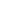 11010 Зертханалық жұмыс «Әңгіме оқу,мәнерлеу, дыбыстық өлшемді қою»220Midterm Exam1001111 Дәріс «дыбыстың ырғағы»11111 Зертханалық жұмыс«Қазақ радиолары хабарларын талдау» 2201212 Дәріс «дыбыстың күші және оның эмоциялылығы»11212 Зертханалық жұмыс «Микрофонда қысқаша радиожанр түрлерін оқу»2201313Дәріс «сөйлемнің ақпараттылығы»11313 Зертханалық жұмыс «Өңдеу және әуенмен жұмыс істеу»2201414 Дәріс «тіл және сөйлемдік құрылым»11414Зертханалық жұмыс «Радиосұхбаттың кәсіби әдебімен хабар жазу»2201515 Дәріс «студиялық шығарылым шеберлігі.»11515 Зертханалық жұмыс   «Өз хабарларын қайтала тыңдап, бірін-бірі тану, саралау, бағалау»21015СОӨЖ «№2 тексеру жұмысы»10152 Аралық бақылау100Емтихан100БАРЛЫҒЫ100